PROCEDURA PRIVIND CONSEMNAREA ÎN REGISTRUL CERTIFICATELOR VERZI A STĂRII CERTIFICATELOR VERZIÎntocmit:	OPCOM SA	- August 2017-CUPRINS1	SCOP	32	DOMENIU DE APLICARE	33	DEFINIŢII ŞI ABREVIERI	34	DOCUMENTE DE REFERINŢĂ	55	METODA  DE LUCRU	56	ÎNREGISTRĂRI	10SCOPProcedura are drept scop precizarea condiţiilor referitoare la:Determinarea datei expirării duratei de valabilitate a certificatelor verzi emise de Operatorul de Transport și de Sistem înainte de 1 aprilie 2017;Consemnarea în Registrul Certificatelor Verzi a stării Certificatelor Verzi: ANULAT, ANULAT-T, BLOCAT, BLOCAT-EXPIRAT, BLOCAT TEMPORAR, CONSUMAT, EXPIRAT, după caz, pentru toate certificatele verzi emise de Operatorul de Transport și de Sistem;Stabilirea numărului de certificate verzi neachiziționate pentru fiecare trimestru de analiză de fiecare operator economic cu obligație de achiziție;Stabilirea numărului de certificate verzi neachiziționate pentru fiecare an de analiză de fiecare operator economic cu obligație de achiziție;Publicarea listelor operatorilor economici care nu au îndeplinit obligațiile de achiziție de certificate verzi.DOMENIU DE APLICAREProcedura se aplică de către Operatorul Pieţei de Certificate Verzi - Operatorul Pieței de Energie Electrică și Gaze Naturale ”OPCOM” S.A., în calitate de operator al Pieţei de Certificate Verzi, CNTEE Transelectrica SA în calitate de Operator de Transport şi de Sistem emitent al certificatelor verzi şi de către participanţii înregistraţi la Piața de Certificate Verzi pentru activitățile referitoare la:Înregistrarea în Registrul certificatelor Verzi a certificatelor verzi emise de Operatorul de Transport și de Sistem și consemnarea stării Certificatelor Verzi ca ANULAT, ANULAT-T, BLOCAT, BLOCAT-EXPIRAT, BLOCAT TEMPORAR, CONSUMAT, EXPIRAT, sau VALABIL, după caz;Stabilirea numărului de certificate verzi neachiziționate pentru fiecare trimestru de analiză și/sau an de analiză de fiecare operator economic cu obligație de achiziție pentru perioada respectivă;Transmiterea la Operatorul Pieţei de Certificate Verzi a informațiilor privind certificatele verzi:emise și, după caz, ulterior anulate de către Operatorul de Transport și de Sistem;pe care operatorii economici cu obligație de achiziție de certificate verzi doresc să le utilizeze  pentru îndeplinirea cotei obligatorii stabilită prin Ordin ANRE pentru trimestrul/anul de analiză.DEFINIŢII ŞI ABREVIERITermenii folosiți sunt cei definiți în "Legea nr. 220/2008 pentru stabilirea sistemului de promovare a producerii energiei din surse regenerabile de energie, republicată, cu modificările și completările ulterioare", în "Regulamentul de organizare și funcționare a pieței de certificate verzi” aprobat prin Ordinul președintelui ANRE nr. 79/2017 și în ” Metodologia de stabilire a cantitatii statice anuale  de certificate verzi şi a cotei anuale obligatorii  de achiziţie de certificate verzi” aprobată prin Ordinul președintelui ANRE nr. 78/2017În înţelesul prezentei proceduri, următorii termeni se definesc astfel:ANULAT-T – starea Certificatului Verde care a fost anulat de C.N.T.E.E. Transelectrica S.A.AbrevieriANRE – Autoritatea Naţională de Reglementare în domeniul EnergieiCV – Certificat VerdeE-SRE – Energie electrică produsă din surse de energie regenerabileOPCV – Operatorul Pieței de Energie Electrică și Gaze Naturale ”OPCOM” S.A.OTS – Operatorul de Transport şi de Sistem – C.N.T.E.E. Transelectrica S.A.PCV– Piaţa de CertificateVerziPCSCV – Piața Centralizată Spot de Certificatelor VerziPCTCV – Piața Centralizată la Termen de Certificate VerziPCBCV-ND – Piaţa Contractelor Bilaterale negociate direct de certificate verziRCV – Registrul Certificatelor VerziROFPCV – Regulamentul de organizare și funcționare a Pieței de Certificate VerziDOCUMENTE DE REFERINŢĂLegea nr. 220/27.10.2008 pentru stabilirea sistemului de promovare a producerii energiei electrice din surse regenerabile de energie, republicată, cu modificările şi completările ulterioare;Procedura de emitere a Certificatelor Verzi acordate operatorilor economici acreditați, pentru energia electrică produsă din surse regenerabile de energie aplicabilă, avizată prin Aviz al ANRE;Metodologia de stabilire de stabilire a cantităţii statice anuale de certificate verzi şi a cotei anuale obligatorii de achiziţie de certificate verzi, aprobată prin Ordinul ANRE nr. 78/18.08.2017 denumită în continuare MetodologiaRegulamentul de emitere a certificatelor verzi aprobat prin Ordinul ANRE nr. 79/18.08.2017Regulamentul de organizare și funcționare a pieței de certificate verzi aprobat prin Ordinul ANRE nr. 77/18.08.2017.METODA  DE LUCRUOPCV primeşte lunar de la OTS numărul de CV emise fiecărui producător de E-SRE şi codurile acestora.OPCV înregistrează CV emise producătorilor de E-SRE în contul acestora, după primirea de la OTS a informațiilor precizate la pct. 5.1.Orice modificare în Procedura pentru emiterea de CV acordate operatorilor economici, acreditati, pentru energia electrică produsă din surse regenerabile, va fi reflectată în fișierele transmise de OTS la OPCV.Determinarea datei de expirare a CV și anularea/expirarea CV a căror valabilitate a expiratOPCV determină data expirării perioadei de valabilitate a CV emise de Operatorul de Transport și de Sistem înainte de 1 aprilie 2017 astfel:Pentru CV emise lunar cu coduri:Din primele 4 cifre ale codului CV se determină anul și luna în care a fost produsă energia electrică pentru care a fost emis CV: Anul ”n” și Luna calendaristică ”L”Luna în care a fost emis CV este luna (L+1) din anul ”n”Ultima lună în care CV este valabil este: luna (L+1) din anul (n+1)Ultima zi în care CV este valabil este: ultima zi din luna  (L+1) din anul (n+1)Prima zi în care CV este expirat este: prima zi calendaristică din luna (L+2) din anul (n+1).De exemplu: CV emise pentru energia electrică produsă în anul 2017 în luna februarie, au coduri 1702, au fost emise în luna martie (03) din anul 2017, ultima zi în care aceste CV sunt valabile este data de 31.03.2018 iar prima zi în care valabilitatea acestor CV este expirată este 01.04.2018. OPCV înregistrează în RCV data expirării duratei de valabilitate pentru fiecare CV primit de la OTS.CV emise de OTS după data de 01 aprilie 2017 şi certificatele verzi amânate la tranzacţionare începând cu 1 iulie 2013 sunt valabile şi se pot tranzacţiona până la data de 31 martie 2032.OPCV verifică contul fiecărui participant la PCV şi efectuează următoarele acțiuni pentru fiecare CV înregistrat în RCV, modificând starea CV a cărui valabilitate a expirat, după cum urmează: din VALABIL în ANULAT, dacă CV se găsește în contul producătorului căruia i-a fost emis respectivul CV;din VALABIL în EXPIRAT dacă CV se găseşte în contul unui operator economic cu obligaţie de achiziţie CV, în vederea utilizării acestuia pentru realizarea cotei anuale obligatorii de achiziţie de CV pentru anul de analiză; dacă CV se găsește în starea BLOCAT în așteptarea efectuării plății de către cumpărător, CV va primi atributul de BLOCAT-EXPIRAT și vor fi îndeplinite următoarele acțiuni:în cazul în care cumpărătorul achită contravaloarea CV aflat în starea BLOCAT-EXPIRAT, CV va fi transferat în contul cumpărătorului, starea acestuia va fi modificată în EXPIRAT în așteptarea îndeplinirii cotei obligatorii a cumpărătorului;în cazul în care cumpărătorul nu achită contravaloarea CV aflat în starea BLOCAT-EXPIRAT, după anularea tranzacției neachitate CV rămâne în contul vânzătorului, starea CV va fi modificată în ANULAT.în a 2-a zi lucrătoare din a 2-a lună din trimestrul n+1 OPCV , modifică în conturile operatorilor economici cu obligație de achiziție CV, starea CV din VALABIL/EXPIRAT în BLOCAT TEMPORAR pentru CV utilizate pentru îndeplinirea cotei trimestrului n.OPCV transmite la ANRE informațiile privind numărul de CV anulate, conform prevederilor ROFPCV și publică pe website numărul de CV anulate.Îndeplinirea cotei trimestriale obligatorii de achiziție CVANRE transmite la OPCOM S.A. până în a 17-a zi lucrătoare din luna următoare trimestrului de analiză n, pentru fiecare operator economic cu obligație de achiziție CV, numărul de CV necesare pentru îndeplinirea cotei obligatorii de achiziție CV aferente trimestrului de analiza n.După primirea informațiilor de la punctul 5.5.1. OPCV verifică până în a 2-a zi lucrătoare din cea de a doua lună a trimestrului n+1 pentru trimestrul n, numărul de CV aflat în contul fiecărui operator economic cu obligație de achiziție CV în ultima zi lucrătoare a lunii următoare trimestrului de analiză și întreprinde următoarele acțiuni, în conformitate cu algoritmul prezentat în continuare:                 	[1]	unde:
  reprezintă numărul de CV valabile și expirate din contul operatorului economic i, cu obligație de achiziție CV
 reprezintă numărul de CV necesar pentru îndeplinirea cotei trim n de către operatorul economic i, calculat de ANRE.				Dacă relația [1] este adevărată, OPCOM SA modifică starea CV din VALABIL/EXPIRAT în BLOCAT TEMPORAR pentru un număr de CV egal cu   			[2]Dacă relația [2] este adevărată, OPCOM SA modifică starea CV din VALABIL/EXPIRAT în BLOCAT TEMPORAR pentru un număr de CV egal cu OPCV blochează temporar CV notificate de operatorul economic până în ultima zi lucrătoare din luna următoare trimestrului de analiză pentru utilizarea acestora pentru îndeplinirea cotei trimestrului de analiză sau, în cazul în care nu a fost transmisă o astfel de notificare până la data menționată, CV în ordinea vechimii acestora, începând cu cele expirate.CV reprezentând diferenta   pot fi utilizate pentru cota trimestrului/trimestrelor următor/următoare.OPCOM SA publică pe site-ul propriu în a 3-a zi lucrătoare din cea de-a doua lună a trimestrului n+1 pentru trimestrul n, lista operatorilor economici care nu au îndeplinit obligația de achiziție de CV pentru trimestrul de analiză și numărul de CV neachiziționat de aceștia, având în vedere situația contului fiecărui operator economic cu obligație de achiziție de CV din RCV din ultima zi lucrătoare a lunii următoare trimestrului de analiză, conform art. 13 alin. (2) și (3) din Metodologie cu considerarea și a următoarelor CV:a) CV achiziţionate de operatorii economici cu obligaţie de achiziţie de CV şi transferate până în a treia zi lucrătoare din cea de-a doua lună a trimestrului n+1 pentru trimestrul n în contul de furnizor din RCV, pentru care se face dovada plăţii până cel târziu în ultima zi lucrătoare inclusiv a lunii următoare trimestrului de analiză n; b) CV transferate de către OPCV din contul de producător în cel de furnizor până în cea de-a treia zi lucrătoare din cea de-a doua lună a trimestrului n+1 pentru trimestrul n, pentru care se face dovada transmiterii cererii de transfer la OPCV până cel târziu în ultima zi lucrătoare inclusiv a lunii următoare trimestrului de analiză n, în cazul producătorului de E-SRE care are şi obligaţie de achiziţie CV. OPCV transmite la ANRE în a 3-a zi lucrătoare din cea de-a doua lună a trimestrului n+1 pentru trimestrul n situaţia contului de CV din RCV în ultima zi lucrătoare (inclusiv) a lunii următoare trimestrului n luând în considerare CV conform punctului 5.5.3.OPCV primește până la ora 16:00 în cea de a 3-a zi lucrătoare de la data publicării listei menționate la art. 5.5.3., contestații formulate operatorii economici cu obligație de achiziție de CV cu privire la conținutul acestei liste. Contestaţiile transmise după acest termen nu sunt luate în considerare.În a 8-a zi lucrătoare din cea de-a doua lună a trimestrului n+1 pentru trimestrul n, ora 12:00, OPCV publică lista corectată la zi a operatorilor economici care nu au îndeplinit obligația de achiziție de CV pentru trimestrul de analiză și numărul de CV neachiziționat de aceștia, având în vedere situaţia contului din ultima zi lucrătoare a lunii următoare trimestrului de analiză a fiecărui operator economic cu obligaţie de achiziţie de CV din RCV conform prevederilor art. 15 alin. (1) și (2) din Metodologie cu considerarea și a următoarelor CV:a) CV achiziţionate de operatorii economici cu obligaţie de achiziţie de CV şi transferate în contul de furnizor din RCV până cel târziu în cea de-a 7-a zi lucrătoare inclusiv din cea de-a doua lună a trimestrului n+1 pentru CV pentru care există dovada plăţii până cel târziu în ultima zi lucrătoare inclusiv a lunii următoare trimestrului de analiză n; b) CV transferate de către OPCV din contul de producător în cel de furnizor, până cel târziu în cea de-a 7-a zi lucrătoare inclusiv din cea de-a doua lună a trimestrului n+1 pentru trimestrul n şi pentru care se confirmă existenţa cererii de transfer transmisă la OPCV până cel târziu în ultima zi lucrătoare inclusiv a lunii următoare trimestrului de analiză n, în cazul producătorului de E-SRE care are şi obligaţie de achiziţie CV.OPCV transmite la ANRE în a 8-a zi lucrătoare din a doua lună a trimestrului n+1 pentru trimestrul n situaţia corectată a contului de CV din RCV în ultima zi lucrătoare (inclusiv) a lunii următoare trimestrului n pentru trimestrul n luând în considerare CV conform punctului 5.5.6.În cazul în care OPCV identifică o eroare de raportare în lista publicată conform art. 5.5.3 sau 5.5.6. corectează lista respectivă publicată și transmite la ANRE situația corectată pentru operatorii economici pentru care a identificat o eroare de raportare.După primirea de la ANRE a notificării privind modificarea numărului de CV conform art. 16 alin. (4) din  Metodologie, OPCV actualizează datele în RCV.Îndeplinirea cotei obligatorii de achizitie CV pentru anul de analizăOPCV primeşte de la ANRE în luna martie din anul următor anului de analiză, numărul de CV/numărul corectat de CV necesare pentru îndeplinirea cotei obligatorii anului de analiză pentru fiecare operator economic cu obligație de achiziție CV.După primirea informațiilor conform punctului 5.6.1., OPCV modifică în conturile operatorilor economici cu obligație de achiziție CV starea CV din BLOCAT TEMPORAR în VALABIL sau EXPIRAT, după caz.OPCV primeşte de la operatorii economici cu obligaţie de achiziţie CV, până în ultima zi lucrătoare a lunii martie a anului t+1, la ora 16:00, codurile CV pe care doresc să le utilizeze  pentru îndeplinirea cotei obligatorii stabilită prin Ordin ANRE pentru anul de analiză; Dacă OPCV nu primeşte informaţiile de la punctul 5.6.3 până la data menţionată, pentru îndeplinirea cotei anuale obligatorii pentru anul de analiză t, va lua în considerare CV EXPIRATE în cursul anului de analiză şi, dacă este cazul, CV valabile, începând cu cele care au cea mai mică perioadă de valabilitate rămasă;OPCV publică pe site-ul propriu în a 3-a zi lucrătoare din luna aprilie a anului următor anului de analiză, lista operatorilor economici care nu au îndeplinit obligaţia de achiziţie de CV pentru anul de analiză şi numărul de CV neachiziţionat de aceştia, având în vedere situaţia contului fiecărui operator economic cu obligaţie de achiziţie de CV din RCV din ultima zi lucrătoare a lunii martie a anului t+1 cu luarea în considerare şi a următoarelor CV:a) CV achiziţionate de operatorii economici cu obligaţie de achiziţie de CV şi transferate până în a treia zi lucrătoare inclusiv din luna aprilie a anului t+1 în contul de furnizor din RCV, pentru care există dovada plăţii până cel târziu în ultima zi lucrătoare inclusiv a lunii martie a anului t+1; b) CV transferate de către OPCV din contul de producător în cel de furnizor până în a treia zi lucrătoare inclusiv din luna aprilie a anului t+1, pentru care se face dovada transmiterii cererii de transfer la OPCV, până cel târziu în ultima zi lucrătoare inclusiv a lunii martie a anului t+1, în cazul producătorului de E-SRE care are şi obligaţie de achiziţie CV.La stabilirea listei menționată la art. 5.6.5. se ia în considerare situaţia contului de CV pentru fiecare operator economic cu obligaţie de achiziţie CV pe baza informaţiilor obţinute în conformitate cu punctele 5.6.1, 5.6.3, potrivit următorului algoritm:			[3] unde 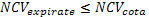  reprezintă numărul de CV valabile și expirate din contul operatorului economic i cu obligație de achiziție CV reprezintă numărul de CV necesar pentru îndeplinirea cotei anului t de către operatorul economic i, cu obligație de achiziție CVDacă relația [3] este adevărată, atunci pentru  OPCV modifică starea din EXPIRAT/VALABIL în CONSUMAT, 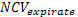 	[4] 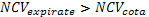 Dacă relația [4] este adevărată, atunci pentru un număr de CV r egal cu  OPCV modifică starea din EXPIRAT/VALABIL în CONSUMAT, iar CV reprezentând diferența
  pot fi utilizate pentru îndeplinirea cotei trimestrului/trimestrelor următor/următoare.
CV care au starea EXPIRAT sunt excedentare cotei anului de referință și au expirat până la 31 decembrie a anului de referintă sunt anulate în RCV.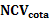 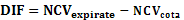 OPCV transmite la ANRE în a 3-a zi lucrătoare din luna aprilie a anului următor anului de analiză pentru anul de analiză situaţia contului de CV din RCV în ultima zi lucrătoare (inclusiv) a lunii martie a anului t+1 luând în considerare CV conform punctului 5.6.5.OPCV primește până la ora 16:00 în cea de a 3-a zi lucrătoare de la data publicării listei menționate la punctul 5.6.5., contestații formulate operatorii economici cu obligație de achiziție de CV cu privire la conținutul acestei liste.  Contestaţiile transmise după acest termen nu sunt luate în considerare.OPCV publică pe site-ul propriu în a 8-a zi lucrătoare din luna aprilie a anului t+1 pentru anul t, ora 12:00, lista corectată la zi a operatorilor economici care nu au îndeplinit obligaţia de achiziţie de CV pentru anul de analiză şi numărul de CV neachiziţionat de aceştia, având în vedere situaţia contului din ultima zi lucrătoare a lunii martie a anului t+1 a fiecărui operator economic cu obligaţie de achiziţie de CV din RCV şi cu considerarea și a următoarelor CV: a) CV achiziţionate de operatorii economici cu obligaţie de achiziţie de CV şi transferate în contul de furnizor din RCV până cel târziu în cea de-a 7-a zi lucrătoare inclusiv din luna aprilie a anului t+1 pentru anul t, pentru care există dovada plăţii până cel târziu în ultima zi lucrătoare inclusiv a lunii martie a anului t+1 pentru anul t; b) CV transferate de către OPCV din contul de producător în cel de furnizor din RCV până cel târziu în cea de-a 7-a zi lucrătoare inclusiv din luna aprilie a anului t+1 pentru anul t, pentru care se confirmă existenţa unei cereri de transfer transmisă la OPCV până cel târziu în ultima zi lucrătoare inclusiv a lunii martie a anului t+1 pentru anul t, în cazul producătorului de E-SRE care are şi obligaţie de achiziţie CV.OPCV transmite la ANRE în a 8-a zi lucrătoare din luna aprilie a anului următor anului de analiză pentru anul de analiză situaţia contului de CV din RCV în ultima zi lucrătoare (inclusiv) a lunii martie a anului t+1 luând în considerare CV conform punctului 5.6.9.OPCV primește de la ANRE dacă este cazul, notificări privind modificarea numărului de CV necesar de achiziționat pentru îndeplinirea cotei anului de analiză și actualizează datele în RCV.Fiecare participant la PCV poate vizualiza numărul și codurile CV consumate pentru anul de analiză și CV anulate accesând contul/conturile proprii din Registrul Certificatelor Verzi.Anularea CV acordate necuvenitOPCV primeşte de la OTS o notificare privind participantul la PCV, numărul şi codurile CV acordate necuvenit şi propuse pentru anulare.În termen de 2 zile lucrătoare de la primirea notificării conform punctului 5.7.1 OPCV verifică dacă CV propuse pentru anulare se găsesc în contul producătorului pentru care au fost emise sau dacă au fost tranzacționate și îndeplinește, după caz, următoarele acțiuni:Dacă CV se găsesc ca valabile în contul producătorului de E-SRE pentru care au fost emise modifică starea CV acordate necuvenit în ANULAT-T și transmite la OTS și ANRE o notificare privind CV anulate;Dacă CV au fost tranzacționate de producătorul pentru care au fost emise, comunică ANRE și OTS acest lucru.În cazul menționat la art. 5.7.2.2. OTS transmite la OPCV și producătorului pentru care au fost emise CV o notificare privind numărul de CV necuvenite pentru care nu poate fi efectuată deducerea în luna/lunile următoare.Participantul aflat în situația menționată la art, 5.7.3. achiziționează de pe piețele centralizate anonime un număr de CV egal cu numărul de CV acordate necuvenit.OPCV anulează în contul producătorului CV achiziționate conform art. 5.7.4.CV care are în cont starea EXPIRAT, CONSUMAT, BLOCAT, BLOCAT-EXPIRAT, BLOCAT TEMPORAR, ANULAT, ANULAT-T nu poate fi tranzacționat.ÎNREGISTRĂRILista operatorilor economici care nu au îndeplinit obligația de achiziție de CV pentru fiecare trimestru de analiză și numărul de CV neachiziționate și lista corectată; Lista operatorilor economici care nu au îndeplinit obligația de achiziție de CV pentru fiecare an de analiză și numărul de CV neachiziționate și lista corectată; Rapoartele lunare, trimestriale și anuale transmise la ANRE conform ROFPCV și Metodologiei – înregistrări electronice.